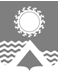 АДМИНИСТРАЦИЯ СВЕТЛОГОРСКОГО СЕЛЬСОВЕТА  ТУРУХАНСКОГО РАЙОНА КРАСНОЯРСКОГО КРАЯР А С П О Р Я Ж Е Н И Еп. Светлогорск29.06.2022                                                                                                                                         №63-РРуководствуясь п. 107 Правил проведения конкурсов или аукционов на право заключения договоров аренды, договоров безвозмездного пользования, договоров доверительного управления имуществом, иных договоров, предусматривающих переход прав в отношении государственного или муниципального имущества, утвержденных Приказом Федеральной антимонопольной службы от 10.02.2010 №67, статьями 19, 22 Устава Светлогорского сельсовета Туруханского района Красноярского края:   1.    Отказаться от проведения открытого аукциона на право заключения договора аренды муниципального имущества, находящегося в собственности Светлогорского сельсовета Туруханского района Красноярского края - нежилые помещения, расположенные на 1 этаже в здании по адресу: Красноярский край, Туруханский район, п. Светлогорск, ул. Сидорова, д. 1, общей площадью 53,1м2, включающие в себя нежилые помещения на поэтажном плане - №38 площадью 33,9 м2, №39 площадью 19,2 м2 (извещение №22000052590000000003).	2. Заместителю Главы Светлогорского сельсовета (Польшина К.С.), совершить необходимые действия по отмене аукциона на официальном сайте Российской Федерации в сети Интернет www.torgi.gov.ru.	3. Контроль за исполнением настоящего распоряжения оставляю за собой.4. Распоряжение вступает в силу с момента подписания.Исполняющая обязанностиГлавы Светлогорского сельсовета                                                                                 К.С. ПольшинаОб отмене открытого аукциона